Звук ГУпражнения для занятий домаВсе логопедические упражнения можно разделить на три большие блока, каждому из которых нужно уделить внимание и проводить регулярно.Умение различать звуки на слух кажется естественным, но если вы попросите своего ребенка произнести то или иное слов по буквам, то увидите пробелы.Развитие фонематического слухаПодбор слов, начинающихся или заканчивающихся на заданный звук.Подсчет звуков в слове, определение слоговой структуры.Составление звуковой схемы слова.Повторение рифм и коротких стихов.Проговаривание речевок и чистоговорок.Пальчиковая гимнастикаМелкая моторика рук помогает речевой деятельности, поэтому дети должны выполнять ее обязательно. Не забывайте использовать «помощников»:маленькие массажеры (резиновые мячики, валики, шишки);раскрашивание картинок;ножницы для вырезания;пластилин;бумагу для оригами;также помните, что все виды рукоделия, конструирования, любого творчества  -  отличные способы совершенствования мелкой моторики вне индивидуальных занятий.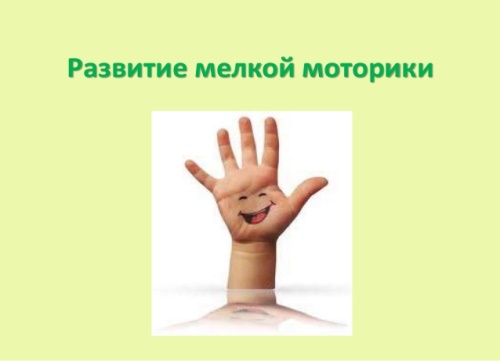 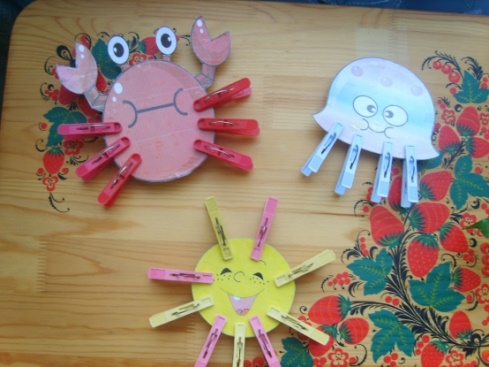 Раскрашивание картинок по теме: «Весна»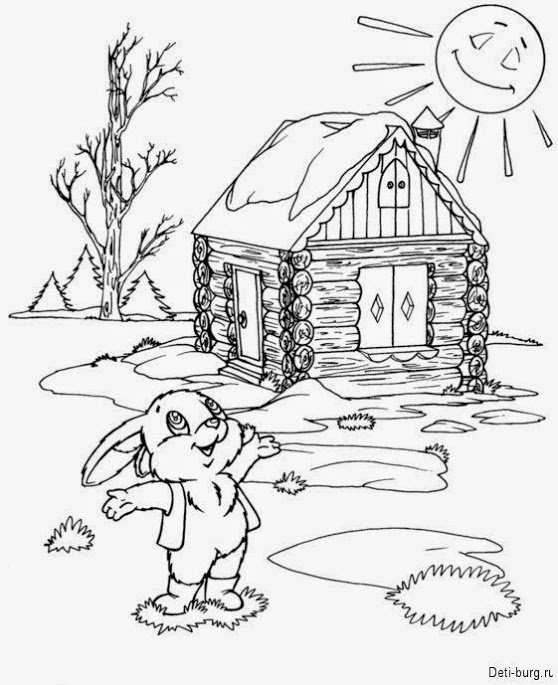 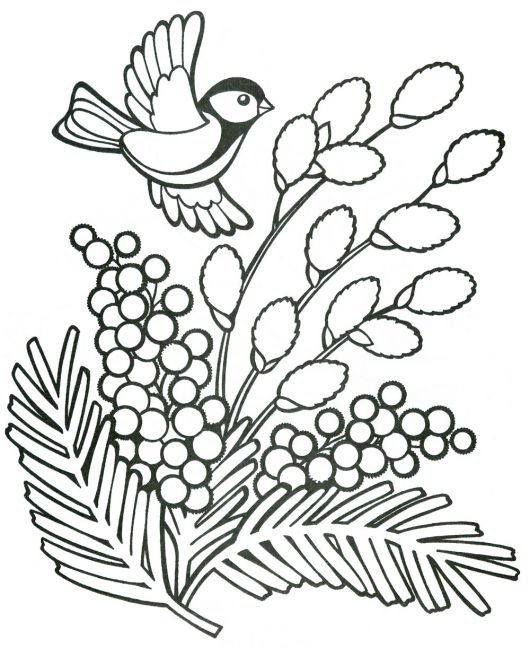 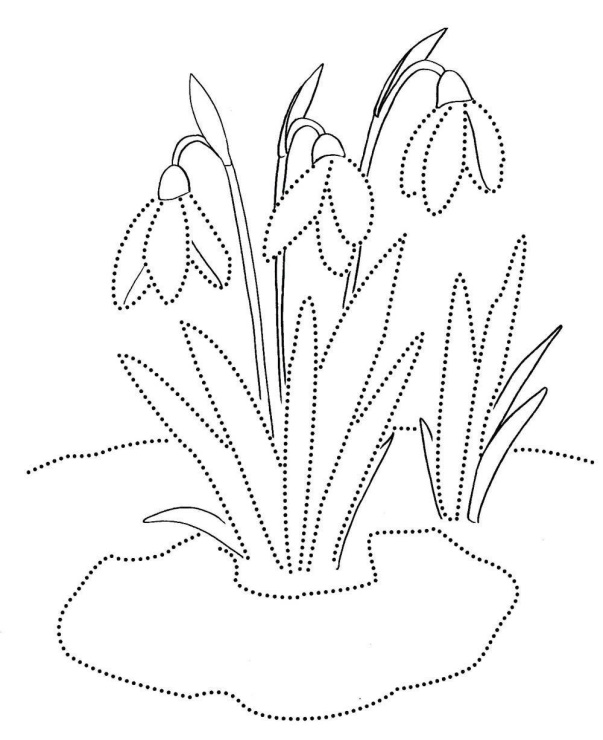 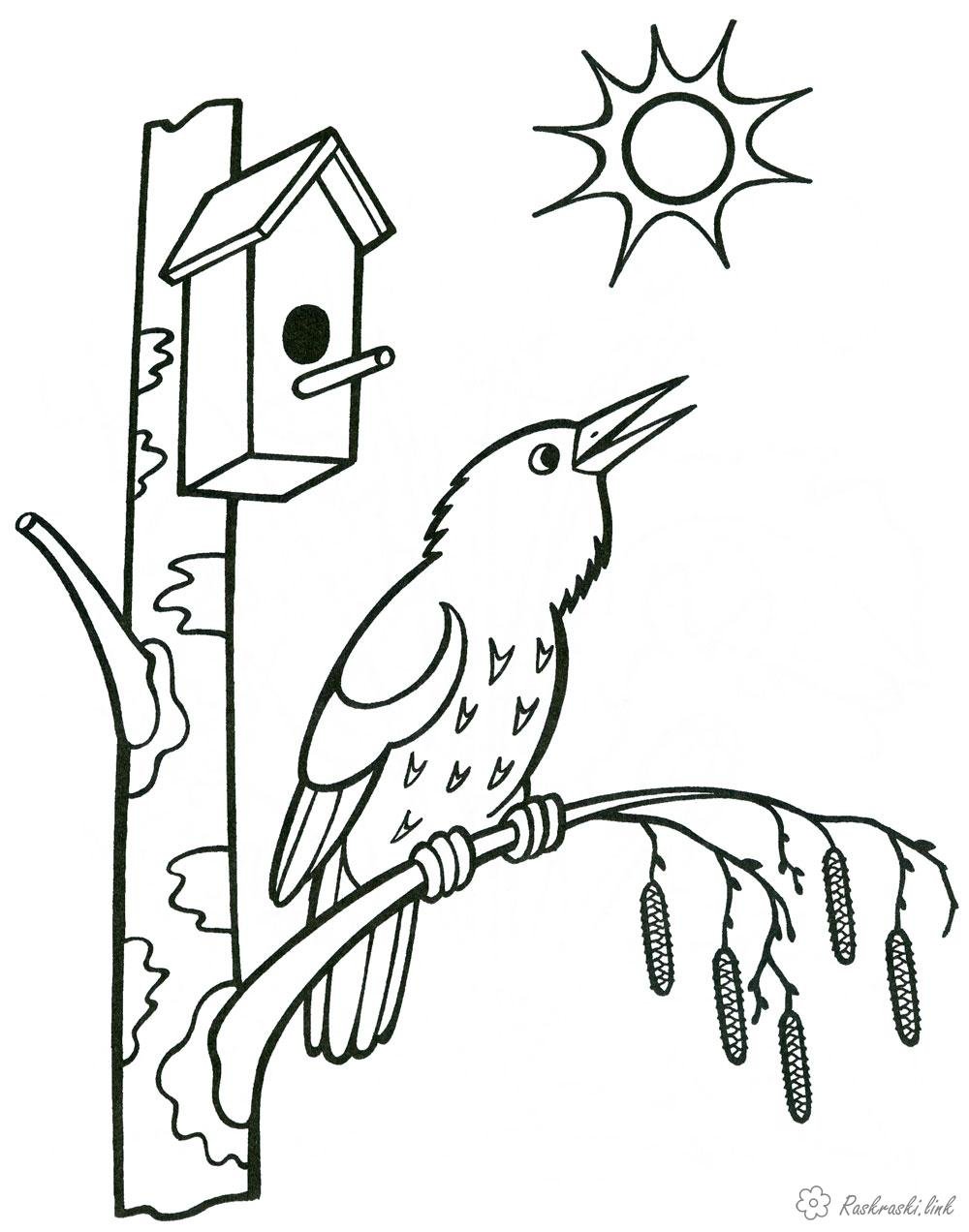 Артикуляционная гимнастикаДелайте разминку для язычка каждый день, перед зеркаломУпражнение «НАКАЖЕМ НЕПОСЛУШНЫЙ ЯЗЫЧОК»Улыбнуться, положить широкий язык между губами и пошлепать его пя-пя-пя. Покусать кончик языка зубками (чередовать эти два упражнения).Упражнение «ЗАБОРЧИК»Цель: вырабатывать умение обнажать зубы, развивать круговые мышц губ.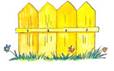 Краткое описание упражнения: Широко улыбнуться, верхнюю губу приподнять, а нижнюю опустить так, чтобы максимально обнажить зубы, зубы сомкнуть. Удерживать губы в таком положении под счет от одного до десяти.Упражнение «ХОБОТОК»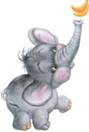 Цель: развивать круговые мышц губ.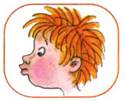 Краткое описание упражнения: Губы плотно сомкнуть и с напряжением вытянуть вперед до предела. Удерживать губы в таком положении под счет от одного до десяти.Упражнение «ГОРКА»Цель: Развивать координацию языка.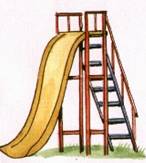 Описание: Рот приоткрыть. Боковые края языка прижать к верхним коренным зубам. Кончик языка упереть в нижние передние зубы. Удерживать в таком положении 10-15 секунд.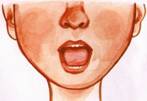 Упражнение «БЛИНЧИК» («Лопаточка»)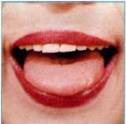 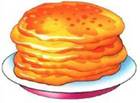 Цель: вырабатывать умение удерживать язык в спокойном расслабленном положенииКраткое описание упражнения: Улыбнуться, приоткрыть рот, положить широкий передний край языка на нижнюю губу. Удерживать его в таком положении под счет от одного до десяти. Если язычок не становится широким и распластанным, предложите ребенку пошлепать язык губами, произнося звуки ПЯ-ПЯ-ПЯ…Упражнение «ИГОЛОЧКА»Цель: Развивать умение выдвигать язык изо рта, напрягая мышцы, удерживать заданное положение.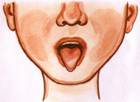 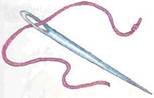 Описание: Рот открыть. Язык высунуть далеко вперед, напрячь его, сделать узким. Удерживать в таком положении 15 сек.Упражнение «ПАРУС»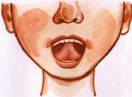 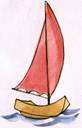 Цель: вырабатывать умение находить правильное положение языка, удерживать язык за верхними зубами, растягивать подъязычную связку.Описание: Широко раскрыть рот, кончик языка поднять вверх, коснуться бугорков (альвеол) за верхними зубами. Удерживать язык в таком положении около 5 - 10 секунд (под счет от одного до десяти). Выполняем упражнение 2-3 раза.Упражнение «КАЧЕЛИ»Цель: вырабатывать умение быстро менять положение языка, вырабатывать умение удерживать широкий распластанный язык за верхними и нижними зубами.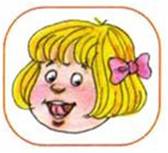 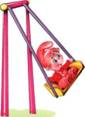 Описание: Улыбнуться, показать зубы, приоткрыть рот. Положить широкий язык за нижние зубы (с внутренней стороны) и удерживать язык в таком положении под счет от одного до пяти. Затем поднять широкий язык за верхние зубы (с внутренней стороны) и удерживать его в таком положении под счет от одного до пяти. Так поочередно менять положение языка 4-6 раз.Упражнение «ЛОШАДКА»Цель: укреплять мышцы языка и вырабатывать подъем языка вверх, растягивать подъязычную уздечку.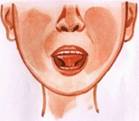 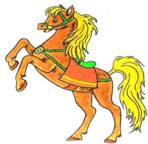 Описание: Улыбнуться, показать зубы, приоткрыть рот и пощелкать языком так, чтобы он всей своей массой вначале присасывался на мгновение к небу, а затем падал вниз. Цокать с переменным темпом (то медленно, то быстро).Следить за тем, чтобы нижняя челюсть была неподвижна – работает только язык.Упражнение «ЧАШЕЧКА» Цель: Укреплять боковые мышцы языка и мышцы передней части языка, вырабатывать умение удерживать язык в форме чашечки.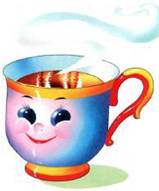 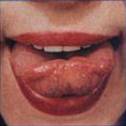 Описание: Широко открыть рот. Широкий, распластанный язык положить на нижнюю губу (как описано в упражнении «Блинчик»). Передним и боковыми краями широкого языка потянуться к верхним зубам, но не дотрагиваться до них. Язык приобретает форму углубления – «чашечки». Удерживать язык в таком положении под счет от 1 до 10. Следить за тем, чтобы язык не дрожал. Упражнение «ГРИБОК»Цель: Вырабатывать подъем языка вверх, растягивать подъязычную связку (уздечку).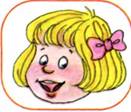 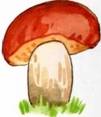 Описание: Улыбнуться, показать зубы, приоткрыть рот и, прижав широкий язык всей плоскостью к твердому небу, широко открыть рот (язык будет напоминать тонкую шляпку грибка, а растянутая подъязычная связка – его ножку).Следить за тем, чтобы губы были в положении улыбки. Это упражнение повторять 5-10 раз.Упражнение «МАЛЯР»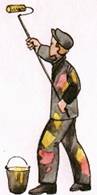 Цель: Отрабатывать движения языка вверх, вырабатывать его подвижность.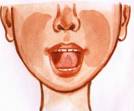 Описание: Улыбнуться, открыть рот и «погладить» кончиком широкого языка твердое небо, делая движения языком вперед назад ( от горлышка к зубкам и обратно). Следить за тем, чтобы губы и нижняя челюсть были неподвижны. Кончик языка должен доходить до внутренней поверхности верхних зубов, когда он продвигается вперед, а не высовываться изо рта. Повторить упражнение 10-15 раз.Автоматизация звука «Г»Повторяем слоги и слова.ГА: газ, газета, газон, галка, галдеть, гагара, гать, гамак, гавань, гармошка и т.д.ГО: голод, город, гость, гордый, горло, горлинка, горы, горец, гончий, гонг и т.д.ГУ: гусь, гусыня, губы, гулять, гули, гусли, гурьба, гуща и т.д.Повторяем чистоговорки.Га-га-га, га-га-га: у кого болит нога?Га-га-га, га-га-га: не  болит уже нога.Га-га-га, га-га-га: вязнет в сене нога.Гу-гу-гу, гу-гу-гу: я помочь тебе могу.Гу-гу-гу, гу-гу-гу: сидит синичка на снегу.Гу-гу-гу, гу-гу-гу: гусь посеется на лугу.Го-го-го, го-го-го: конь смеётся: «И-го-го!»Раскрась картинки.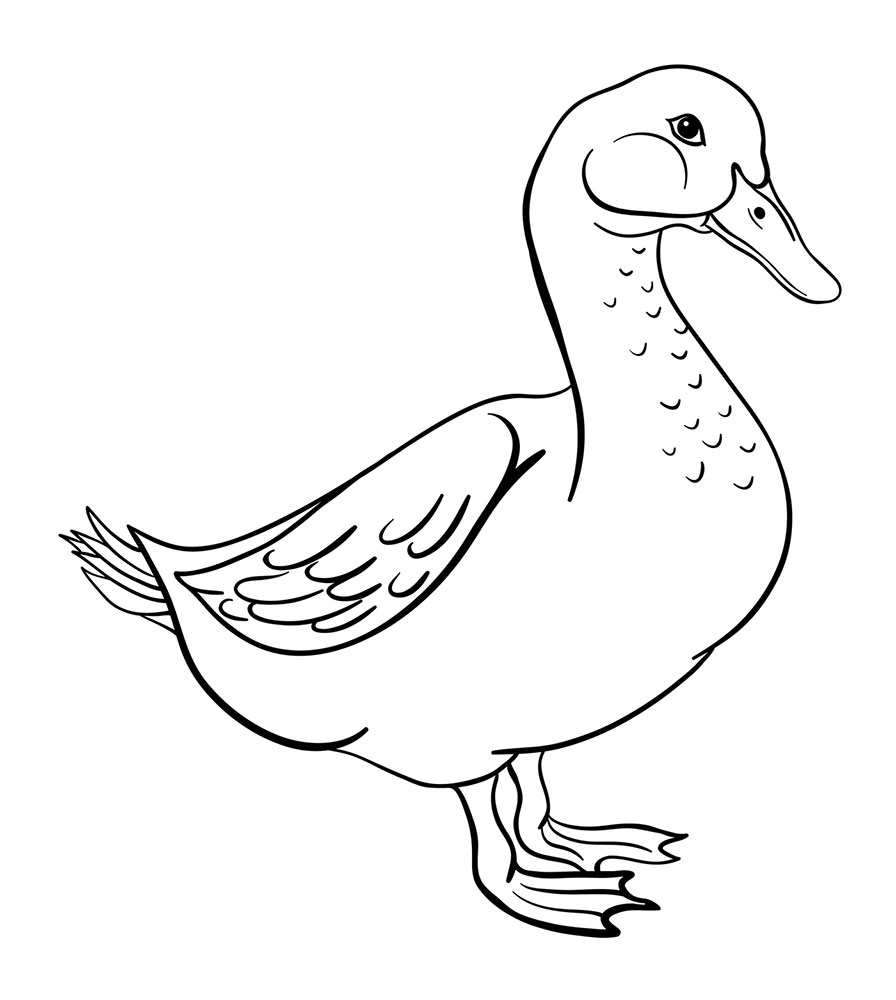 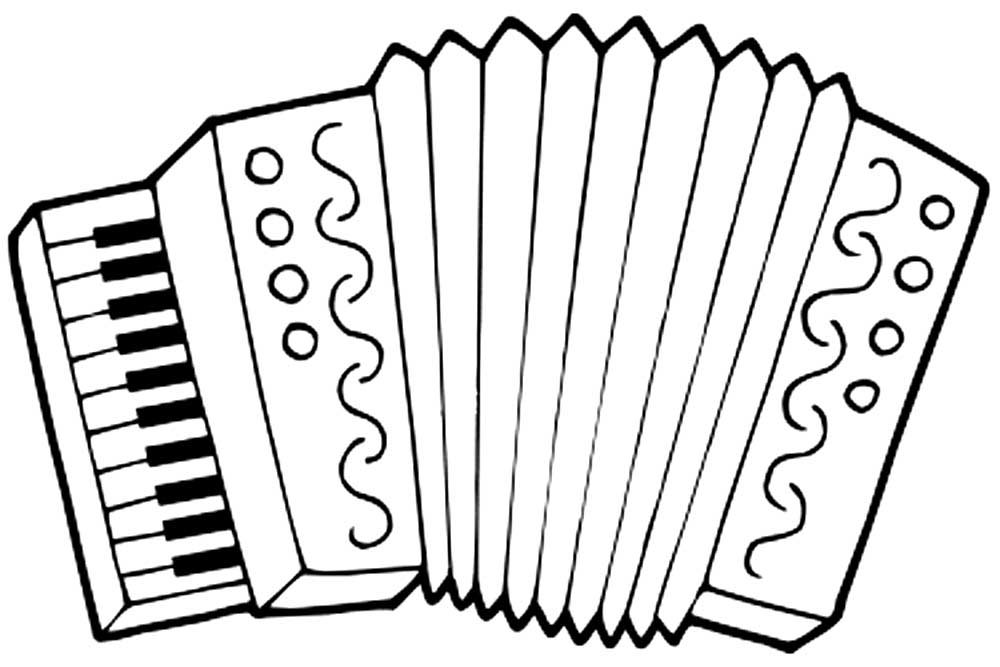 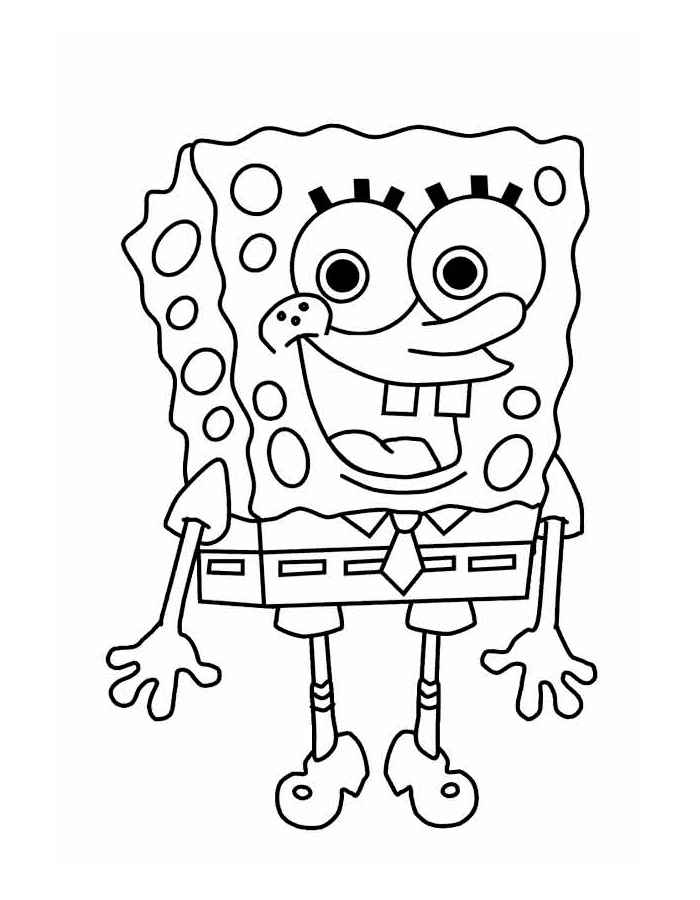 Прочитайте стихи.Гусь купил себе гармошку,Но дырявую немножко.Хорошо гармошка пела,По-гусиному шипела.— Га-га-га! — гогочет гусь.— Я семьёй своей горжусь!На гусят и на гусынюВсё гляжу, не нагляжусь!Снегири сидят в снегу:Сядут в снег – и ни гу-гу.Зря сычи их стерегутНа заснеженном лугу.Прочитайте скороговорки.В гнезде – гагара, у гагары птенцов пара.Ганна съела галушку, Герман – горбушку.Шлёпают гуськом гусак за гусаком.Свысока смотрит гусак на гусака.Ой, выщиплет бока гусак у гусака.Говорила им горилла, приговаривала,
Говорила, говорила, приговаривала.Галка села на забор,
Грач завел с ней разговор.Гонец с галер сгорел.Как на горке, на пригорке
Стоят тридцать три Егорки:Раз Егорка, два Егорка, три Егорка…Летела гагара над амбаром,
А в амбаре сидела другая гагараИтого гагар – пара..Собрала Маргарита маргаритки на горе,
Потеряла Маргарита маргаритки во дворе.